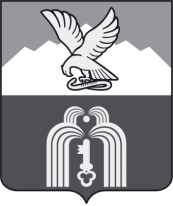 ИЗБИРАТЕЛЬНАЯ КОМИССИЯМуниципального образованияГОРОДА-КУРОРТА ПЯТИГОРСКАП О С Т А Н О В Л Е Н И Е24 августа 2016 г.                                                                                       № 45/181г. ПятигорскОб установлении времени, на которое безвозмездно предоставляется помещение, пригодное для проведения агитационных публичных мероприятий в форме собраний и находящееся в муниципальной собственности, зарегистрированным кандидатам в депутаты Думы города Пятигорска пятого созыва по многомандатным избирательным округам, их доверенным лицам, представителям избирательных объединений, зарегистрировавших списки кандидатов в депутаты Думы города Пятигорска пятого созыва по единому избирательному округуВ соответствии с пунктом 3 статьи 53 Федерального закона «Об основных гарантиях избирательных прав и права на участие в референдуме граждан Российской Федерации», статьей 187 Закона Ставропольского края «О некоторых вопросах проведения выборов в органы местного самоуправления в Ставропольском крае»,Избирательная комиссия муниципального образования города-курорта ПятигорскаПОСТАНОВЛЯЕТ:Установить время, на которое безвозмездно предоставляется помещение, пригодное для проведения агитационных публичных мероприятий в форме собраний и находящееся в муниципальной собственности, зарегистрированным кандидатам в депутаты Думы города Пятигорска пятого созыва по многомандатным избирательным округам, их доверенным лицам, представителям избирательных объединений, зарегистрировавших списки кандидатов в депутаты Думы города Пятигорска пятого созыва по единому избирательному округу в объеме, равном 1 (одному) часу, в период с 09-00 до 17-00.Определить что:в отношении избирательных объединений зарегистрировавших списки кандидатов в депутаты Думы города Пятигорска пятого созыва по единому избирательному округу время в объеме 1 (одного) часа, распространяется на каждое из помещений, включенных в Перечень залов и помещений, находящихся в муниципальной собственности, безвозмездно предоставляемых зарегистрированным кандидатам, их доверенным лицам, представителям избирательных объединений выдвинувших зарегистрированных кандидатов в период подготовки выборов депутатов Государственной Думы Федерального Собрания Российской Федерации седьмого созыва, выборов депутатов Думы Ставропольского края шестого созыва и выборов депутатов Думы города Пятигорска пятого созыва, 18 сентября 2016 года, утвержденный постановлением администрации города Пятигорска от 26 июля 2016 года № 2780;в отношении зарегистрированных кандидатов в депутаты Думы города Пятигорска пятого созыва по многомандатным избирательным округам время в объеме 1 (одного) часа, распространяется на каждое из помещений, включенных в Перечень залов и помещений, находящихся в муниципальной собственности, безвозмездно предоставляемых зарегистрированным кандидатам, их доверенным лицам, представителям избирательных объединений выдвинувших зарегистрированных кандидатов в период подготовки выборов депутатов Государственной Думы Федерального Собрания Российской Федерации седьмого созыва, выборов депутатов Думы Ставропольского края шестого созыва и выборов депутатов Думы города Пятигорска пятого созыва, 18 сентября 2016 года, утвержденный постановлением администрации города Пятигорска от 26 июля 2016 года № 2780, находящееся на территории соответствующего многомандатного избирательного округа. Настоящее постановление подлежит официальному опубликованию, размещению на сайте муниципального образования города-курорта Пятигорска в информационно - телекоммуникационной сети «Интернет» и вступает в силу со дня его подписания.Председатель                                                                                         А.В. ПышкоСекретарь                                                                                               Е.Г. Мягких